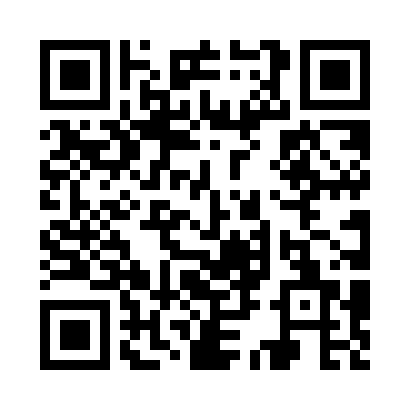 Prayer times for Arcata, California, USAMon 1 Jul 2024 - Wed 31 Jul 2024High Latitude Method: Angle Based RulePrayer Calculation Method: Islamic Society of North AmericaAsar Calculation Method: ShafiPrayer times provided by https://www.salahtimes.comDateDayFajrSunriseDhuhrAsrMaghribIsha1Mon4:095:491:205:218:5210:312Tue4:105:491:215:218:5210:313Wed4:115:501:215:218:5110:304Thu4:125:501:215:218:5110:305Fri4:135:511:215:218:5110:296Sat4:135:521:215:218:5110:297Sun4:145:521:215:218:5010:288Mon4:155:531:225:218:5010:279Tue4:165:541:225:218:4910:2710Wed4:175:541:225:218:4910:2611Thu4:185:551:225:218:4910:2512Fri4:195:561:225:218:4810:2413Sat4:205:571:225:218:4810:2414Sun4:225:571:225:218:4710:2315Mon4:235:581:225:218:4610:2216Tue4:245:591:235:218:4610:2117Wed4:256:001:235:218:4510:2018Thu4:266:011:235:218:4410:1919Fri4:276:011:235:218:4410:1720Sat4:296:021:235:208:4310:1621Sun4:306:031:235:208:4210:1522Mon4:316:041:235:208:4110:1423Tue4:326:051:235:208:4010:1324Wed4:346:061:235:208:3910:1125Thu4:356:071:235:198:3910:1026Fri4:366:081:235:198:3810:0927Sat4:386:091:235:198:3710:0728Sun4:396:101:235:198:3610:0629Mon4:406:101:235:188:3510:0530Tue4:426:111:235:188:3410:0331Wed4:436:121:235:188:3210:02